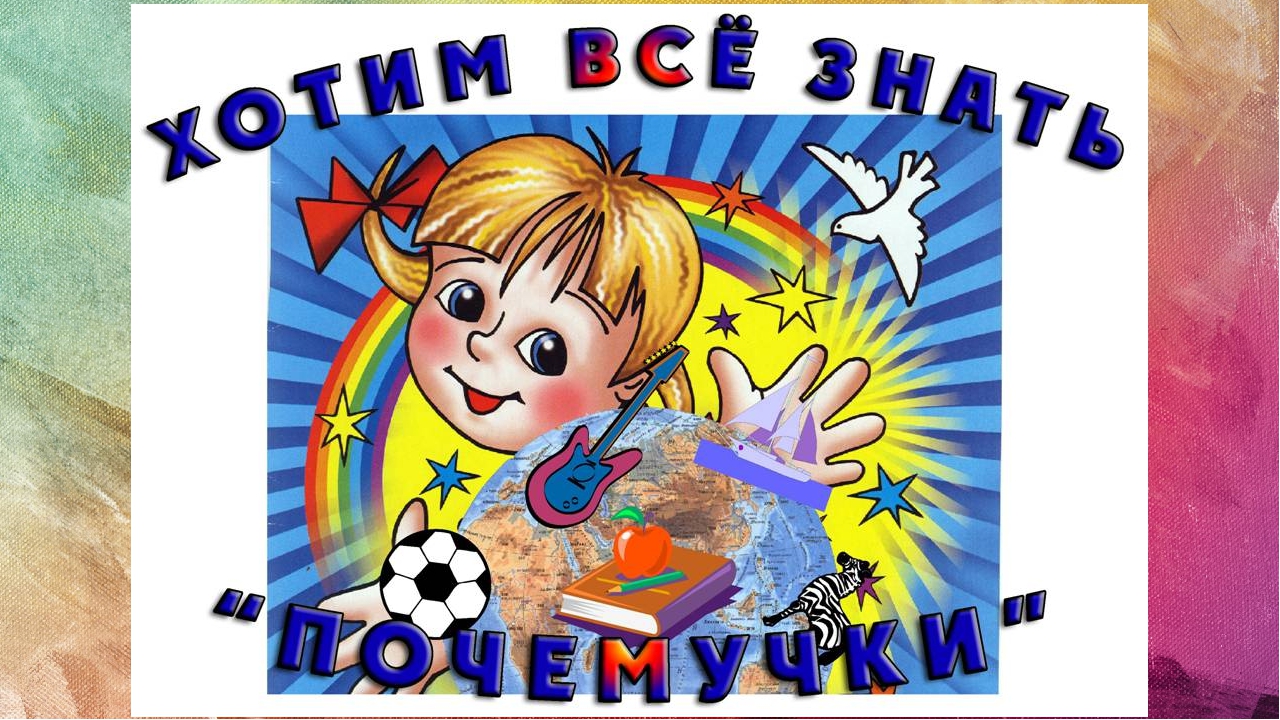 Проекты, проведённые с детьми за время участия в работе МИП.Проект: «Огород на окне» - младшая и средняя группы, «Овощи на подоконнике» - подготовительная группа, «Огород – круглый год» - старшая группа.Проект: «Создание экологической тропы на территории ДОУ» (во всех возрастных группах). Был проведён конкурс проектов и разработки планов схем. Победителем стала подготовительная группа, воспитатель Коршунова Галина Сергеевна. Разработка  этого проекта была взята за основу.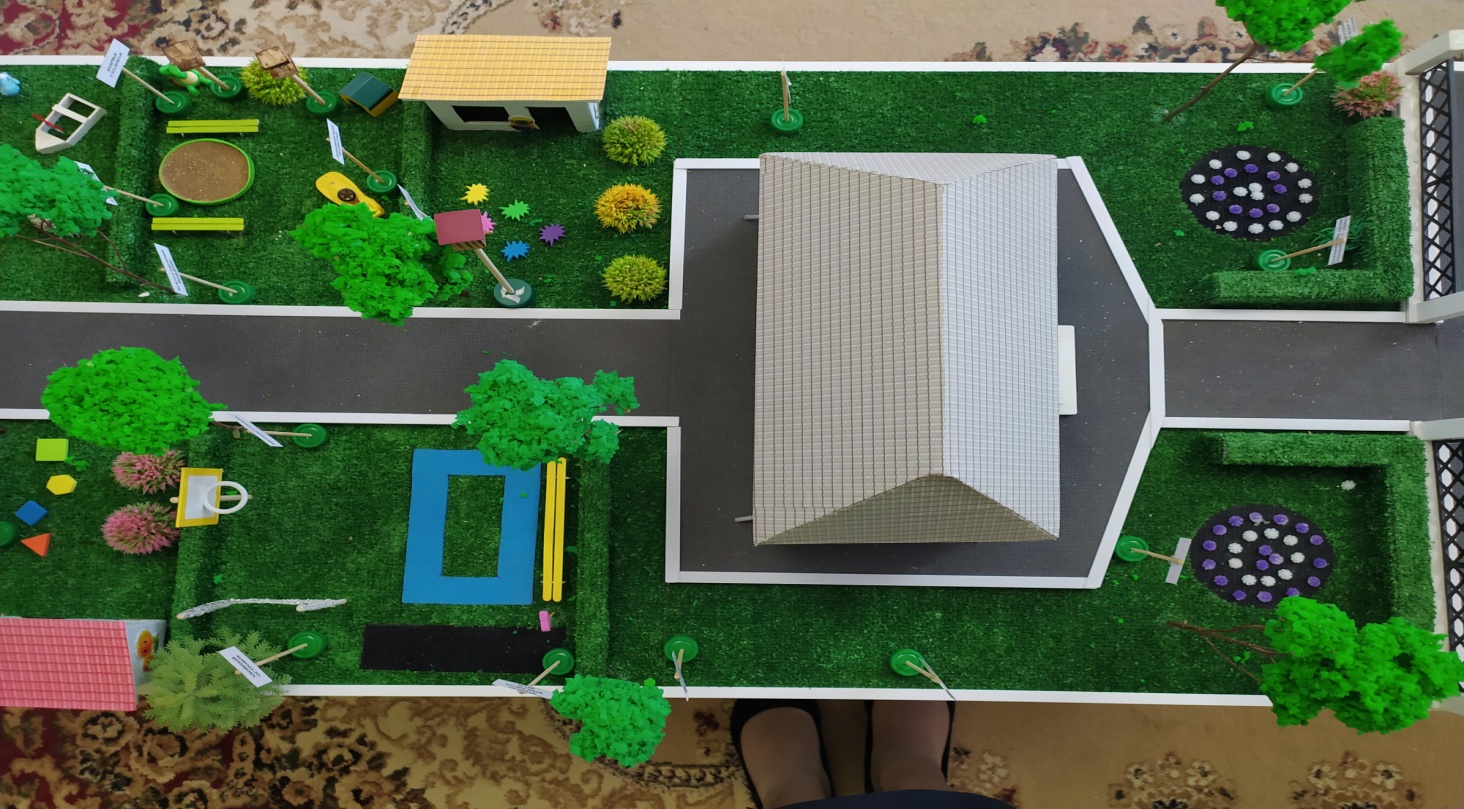 Проект: «Лаборатория неживой природы» - дети младшей группы.Исследовательские проекты: «Кому и зачем нужна вода?», «Удивительный воздух», «Здравствуй дерево», «Волшебный песок», «Комнатные растения».Проект – акция: «Природа наш дом. Мусор не нужен в нём!!!»Проект в средней группе «Хвойные деревья» и другие.Были разработаны и проведены кратковременные  проекты и познавательные занятия для создания коллекций:Коллекция семян овощейПроект «Мир семян"Проект «Овощи на подоконнике»Занятие «Знатоки семян» - (овощей и деревьев, что растут на нашей экологической тропе)«Как растут овощи»,  дидактический материал (Карты – схемы роста растений и корней).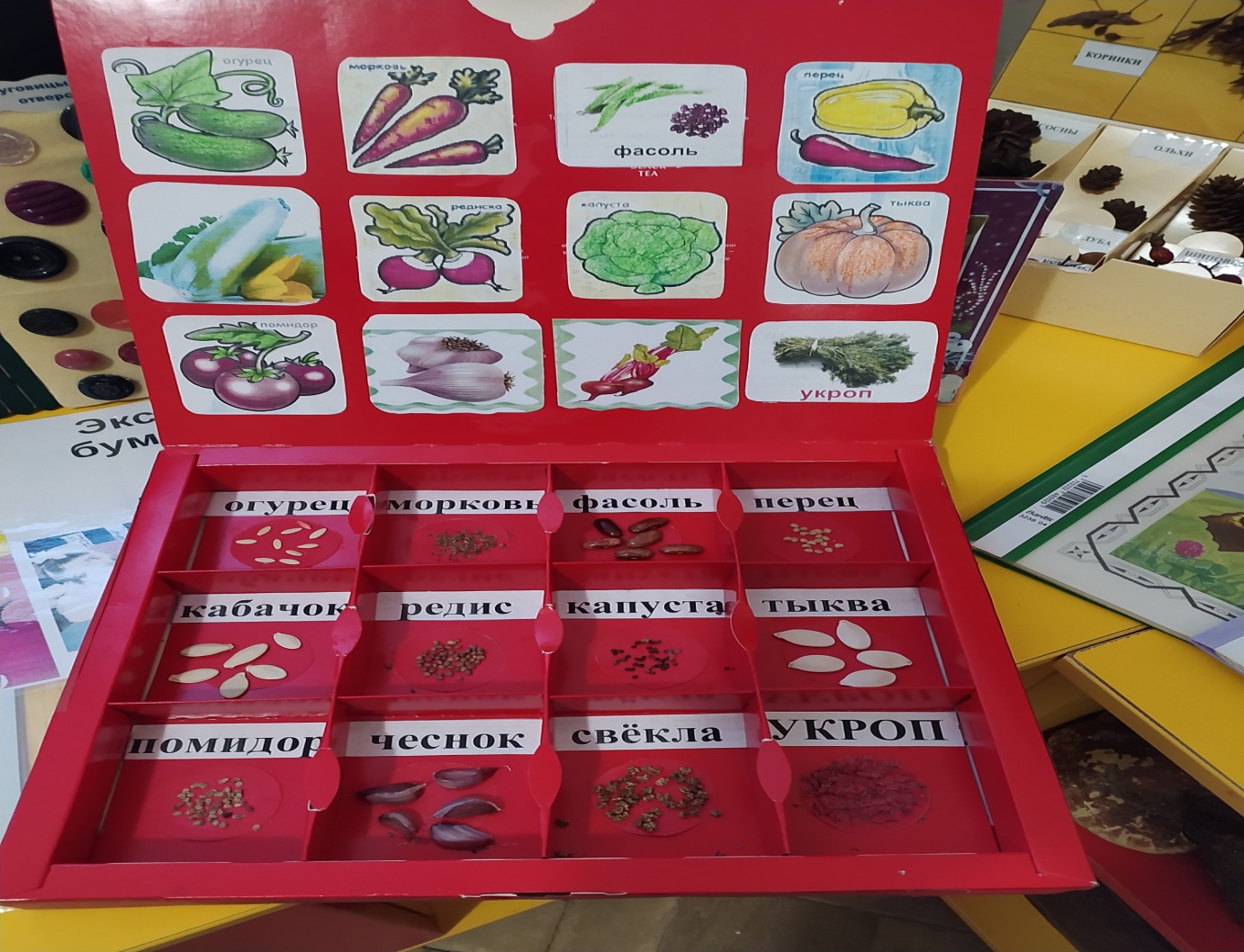 Цель: закрепить у детей системы знаний о разнообразии и взаимосвязях живой и неживой природы на примере развития растений из семян. "Коллекция семян" для изучения с детьми и их самостоятельного рассматривания. Для развития навыков классификации мы решили создать в группе коллекцию семян. Ведь коллекционирование развивает в ребёнке внимательность, наблюдательность, учит любить и беречь окружающую природу, расширяет кругозор. НАША   КОЛЛЕКЦИЯ   СЕМЯН Деревьев на нашей экологической тропе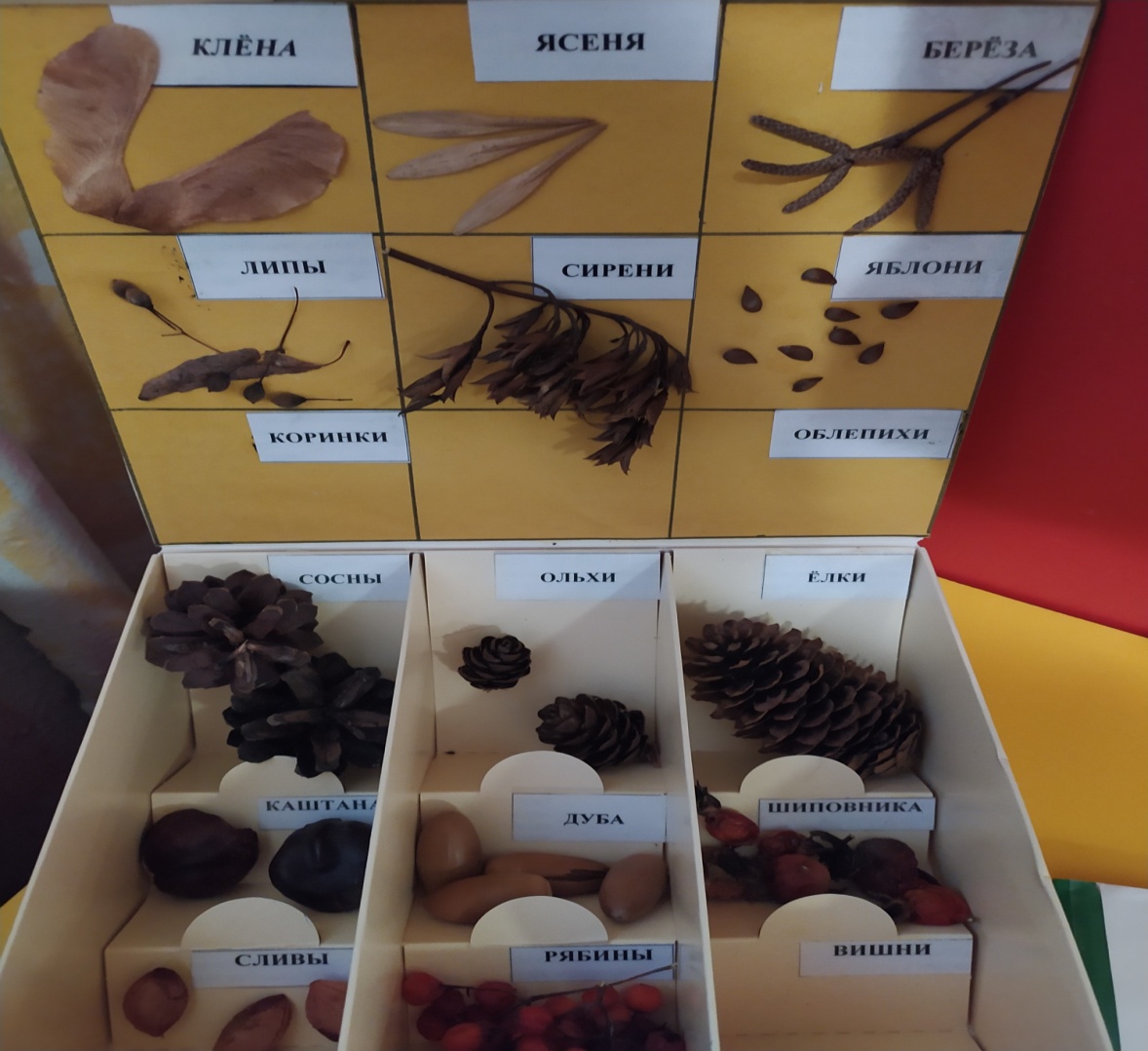 НАША   КОЛЛЕКЦИЯ  КАМНЕЙ 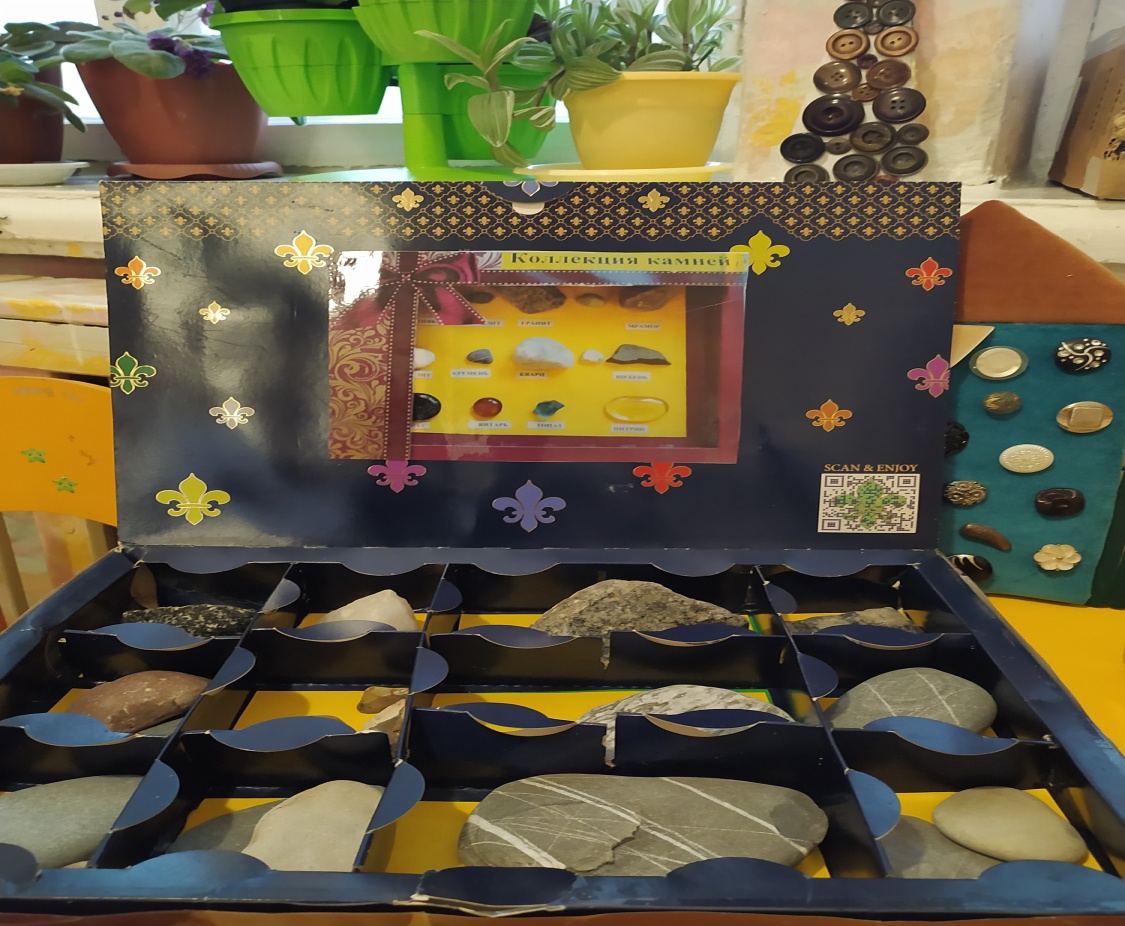 Сбор коллекции камней: пополнение уголка экспериментирования различными камнями (привезенными детьми и родителями из  различных мест совместного отдыха). Познакомить детей с разнообразием мира камней и их свойствами. НАША   КОЛЛЕКЦИЯ ПУГОВИЦПроект: Для чего бабочке кружочки? Что могут знать дошкольники о насекомых. 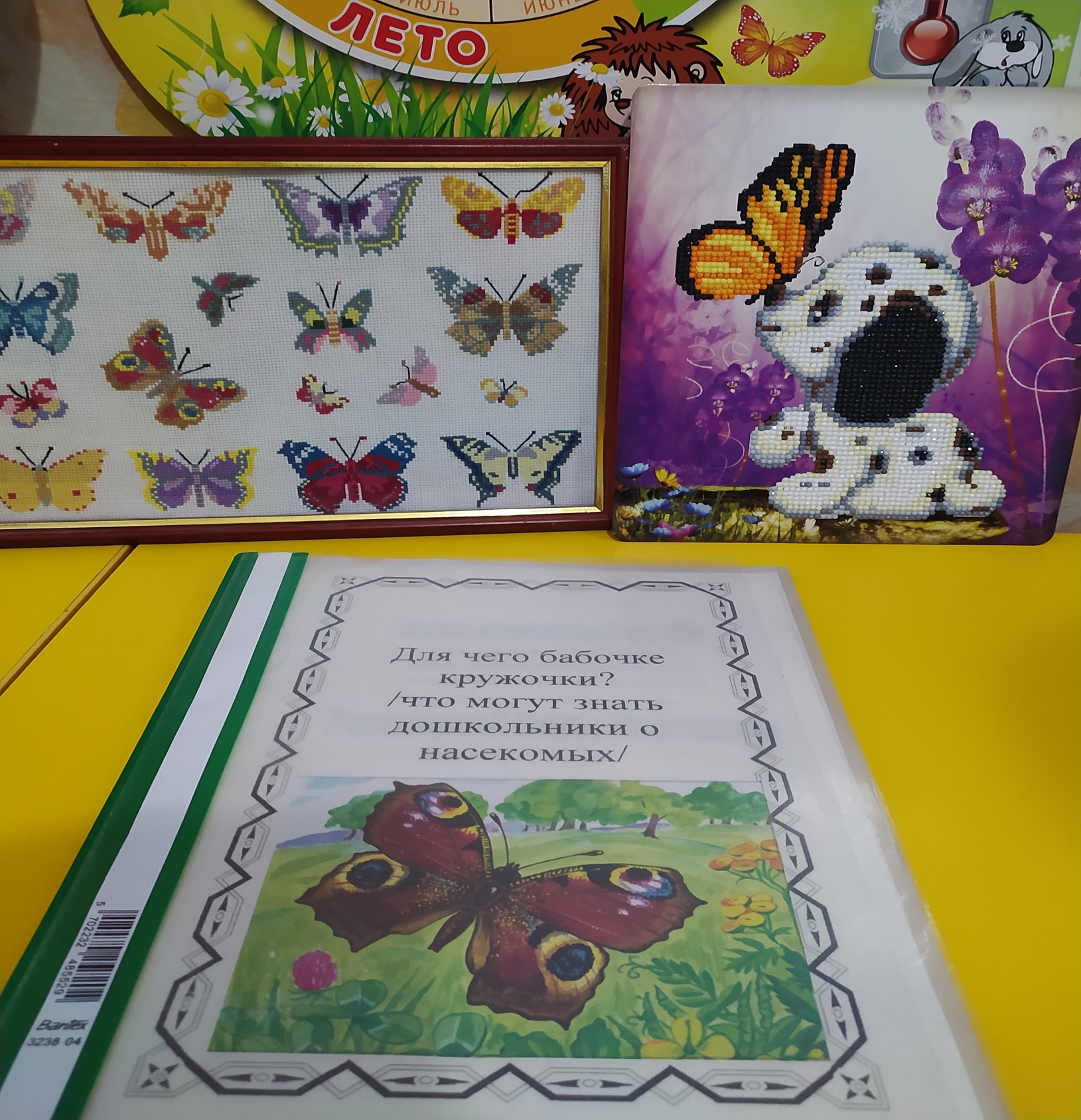 Творческий проект с детьми и родителями. После полученных знаний детьми о различных видах насекомых, были выполнены творческие работы детьми и родителями: рисование насекомых, работы из бросового материала, мягкая игрушка, аппликация, различные виды коллажей. Здесь представлена совместная работа ребёнка и мамы. Вышивка бабочек техникой крестик мамой. Работа ребёнка, аппликация бисером. Наш   уголок исследовательской  деятельности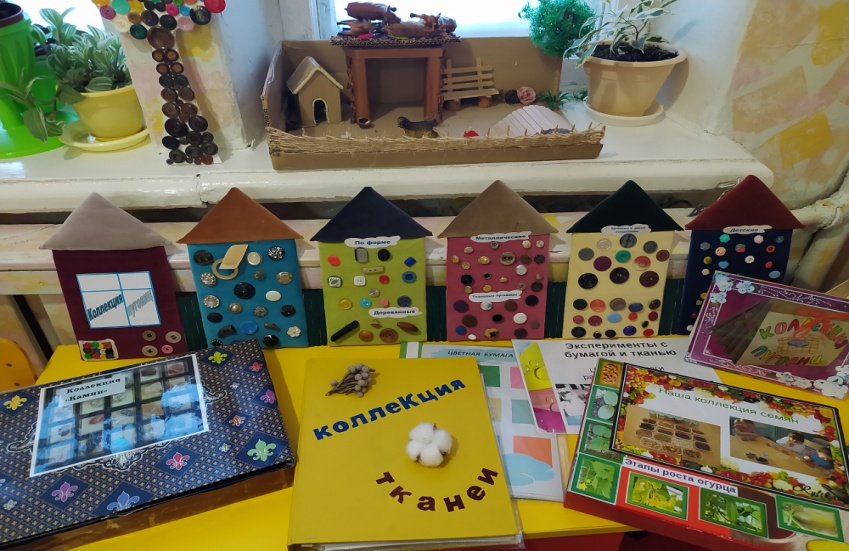 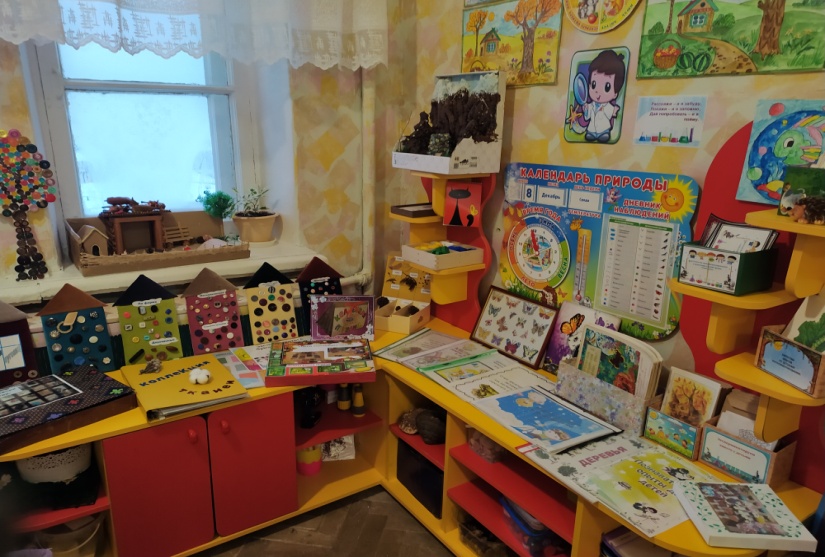 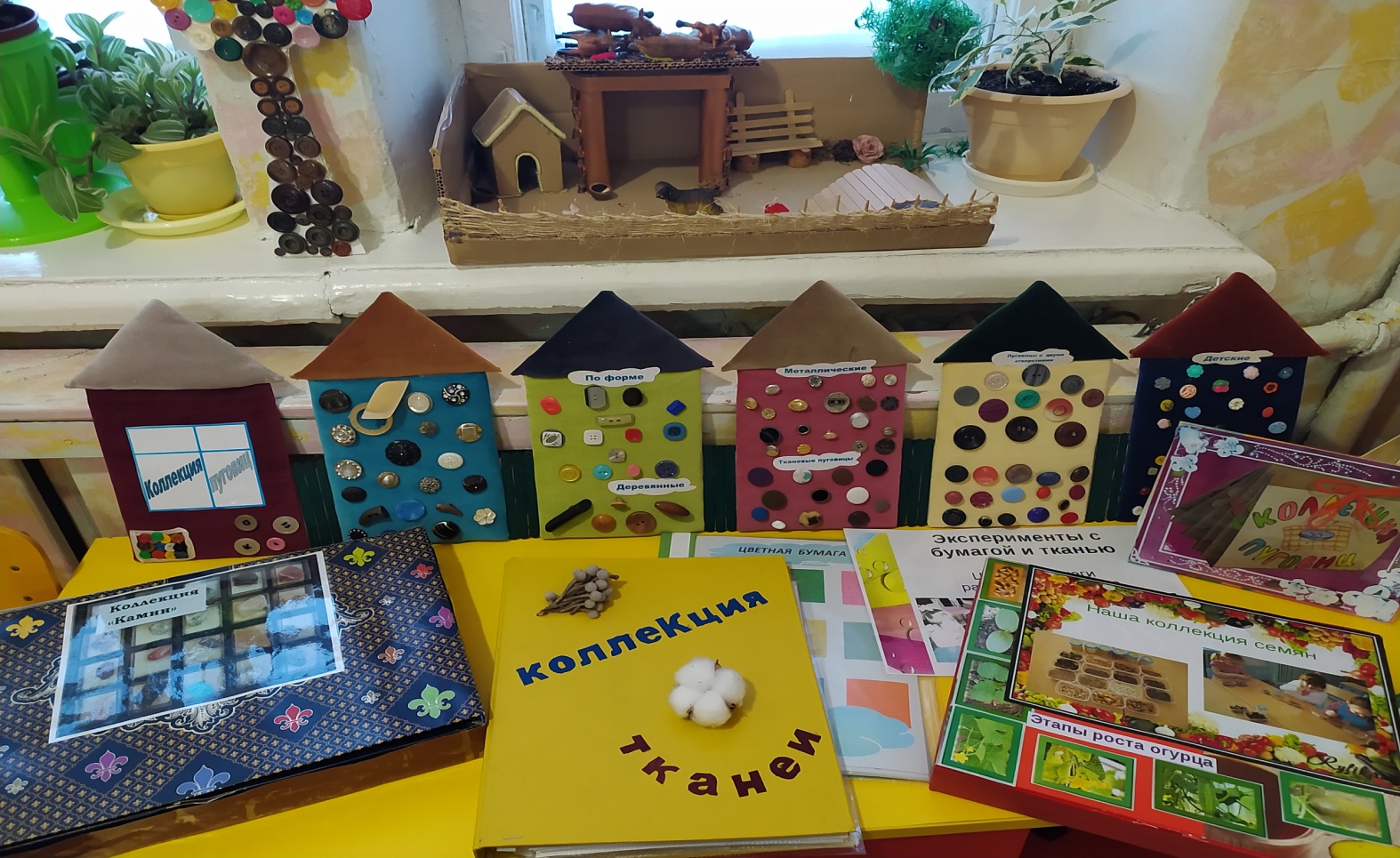 	Коллекция пуговиц:Цель:  Развитие познавательного интереса у ребенка к  истории пуговицы через коллекционирование. Формирование представлений у детей о предметах окружающего мира, расширение кругозора,  с помощью познавательно – исследовательской деятельности.Задачи: Заинтересовать и увлечь детей идеей коллекционирования пуговиц. Расширять знания детей о предметах окружающего мира; Организовать совместную поисково-познавательную деятельность дошкольников, педагогов, родителей;Развивать познавательную активность, творческие способности, воображение, мышление, коммуникативные навыки детей; Обогащать сенсорный опыт детей; Развивать мелкую моторику рук;Учить применять полученные знания в жизниУчастники проекта:  дети, родители и воспитатели старшей  группыПредполагаемые результаты реализации проекта:заинтересовать и увлечь детей идеей коллекционирования;повышение уровня познавательных процессов и мелкой моторики рук;улучшение работы по взаимодействию с родителями, активизации позиции родителей как участников педагогического процесса детского сада.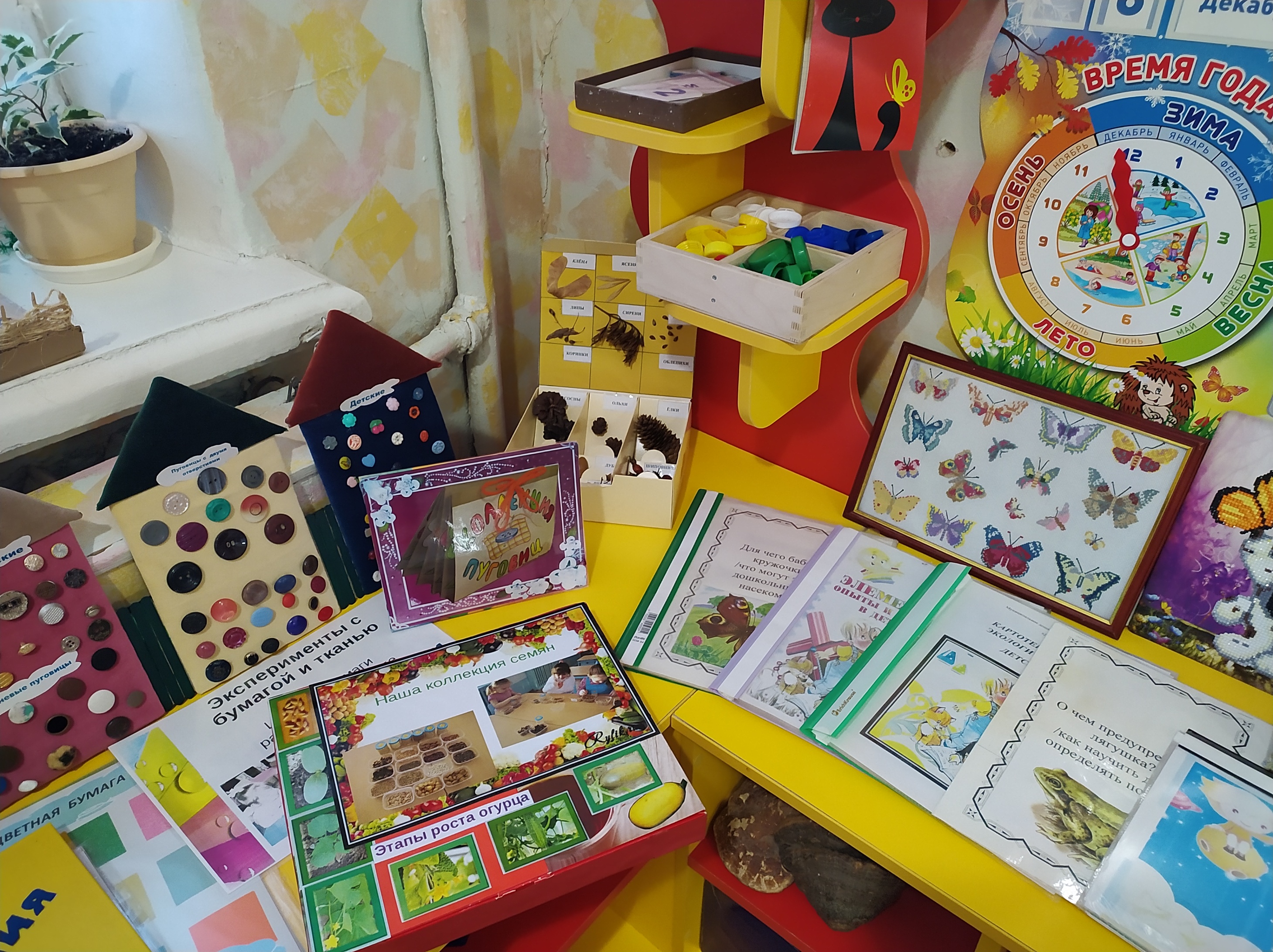 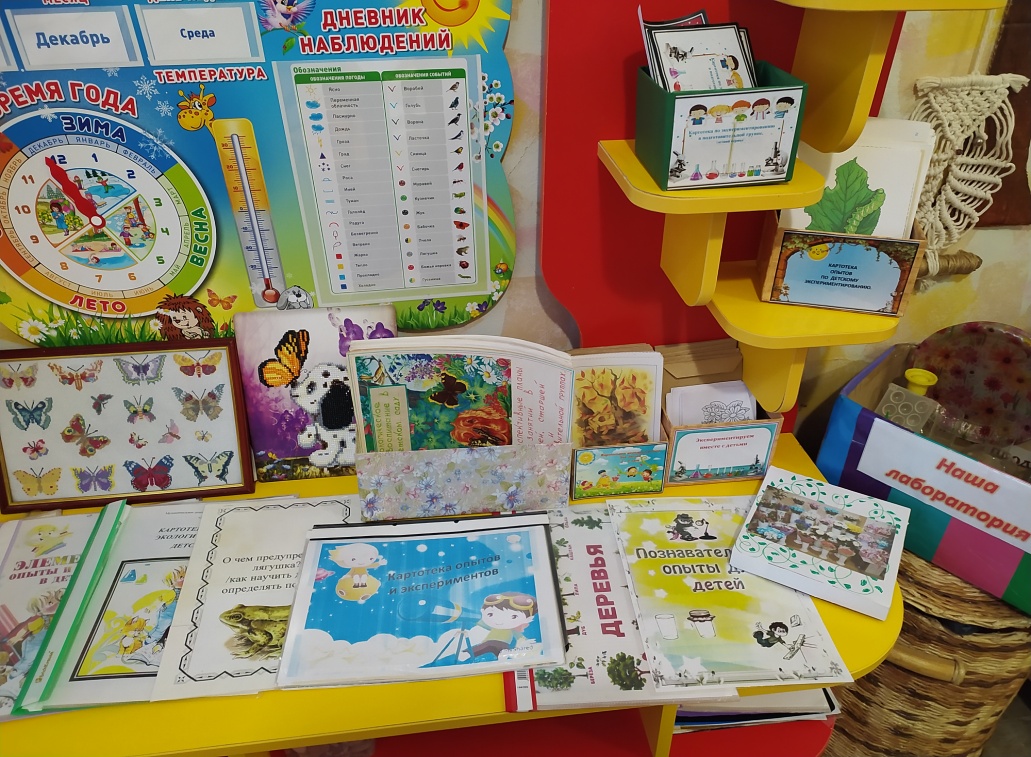 